Муниципальное бюджетное образовательное учреждение Полевского городского округа                                                 «Школа с.Косой Брод»                                                                                                    



                                        Исследовательский проект                       « 9 исторических мест моей малой Родины»Тема: « Обелиск в память павших в Великой   Отечественной войне»Подготовили: учащиеся 9 класса





                                               Полевской 2017  	 Ценой невероятного напряжения на фронтах, каждодневного подвига в тылу  завоевалась  Великая Победа.Великая Отечественная война затронула каждый дом, судьбу каждого жителя нашего села.Следует напомнить, что только из нашего маленького села ушло на фронт более 200 человек. К сожалению, время беспощадно. Из 73 вернувшихся с войны солдат уже никого нет  в живых.В 1966 году в честь Победы в Отечественной войне и в память о погибших кособродцах был сооружен обелиск.Мы каждый день ходим мимо этого памятника, знаем о высеченных именах тех, кто завоевал Победу для нас, для будущих поколений. Мы гордимся  ими и равняемся на них. Низкий поклон и бесконечная благодарность вам за мир, спокойствие, за свободную страну!											В год 75-летия Уральского добровольческого танкового корпуса мы решили узнать побольше нем. 			    11 марта 2018 года исполняется 75 лет Уральскому добровольческому танковому корпусу.            
 	Идея создания крупного танкового соединения добровольцев возникла в трудовых коллективах уральских заводов в дни, когда страна находилась под впечатлением от разгрома фашистов под Сталинградом.
	Исходя из местных условий и ресурсов областей, соединения и части корпуса формировались в Свердловске, Молотове ( ныне Перми), Челябинске. Алапаевске , Дегтярске, Троицке, Миассе, Златоусте, Кусе и Кыштыме.
	Государство не затратило на его формирование ни одной копейки. Все, что необходимо было для корпуса ( от пуговиц до танков Т-34) было сделано трудящимися сверх плана или приобретено на их сбережения. А в годы войны это – не предел человеческих сил и возможностей.
	Добровольно было подано 110 000 заявлений, что в 12 раз было больше, чем требовалось для укомплектования корпуса, а отобрано 9660 человек, при этом  ставились условия, что коллектив заменит уходящих на фронт.
                11 марта 1943 год. Народный комиссар обороны присвоил корпусу наименование – 30-й Уральский добровольческий танковый корпус. В торжественной обстановке добровольцам было вручено оружие и боевая техника. Этот день и считается днем его рождения.
 	Уральским танкистам. Не имевшим боевого опыта, противостояли отборные части противника, оснащенные «тиграми», «пантерами».
  	Боевой путь УДТК оставил свыше 5000 км от Орла до Праги.
 	За 2 года войны танковый корпус освободил сотни городов и тысячи населённых пунктов.
	Урал в годы войны выпускал 40% всей военной продукций.
	Не знаю, что б стало
	В полях по Москвою, 
	На Курской дуге, где металл закипал.
	Когда б не уральцы-
	Рабочий и воин,
	Что вместе взошли
           На один пьедестал.(Слайды)
           Мы, учащиеся 9 класса, задали себе вопрос: « Может, наши земляки-кособродцы были  среди тех, кто воевал в Уральском танковом добровольческом корпусе»?Изучив материалы из школьного музея, поискав в сайте «Мемориал» Мин обороны РФ и другие источники                                              	
узнали, что из Полевского района добровольцами легендарного танкового корпуса стали 7 человек. Они на фотографии. Среди них нет никого из нашего села. (Слайд)
Мы выяснили, что 7 человек с Косого Брода служили в танковых войсках.
	Вот их имена:                                           Ашарин Николай Семёнович              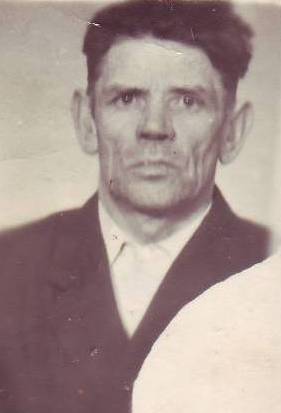 В 1941 году ушел на фронт. Танкист. Старший лейтенант. Воевал на 2 Украинском фронте, принимал участие в сражениях за Москву, за Смоленск, на Курской дуге. Имеет боевые награды.       Зюзёв Пантелеймон Петрович.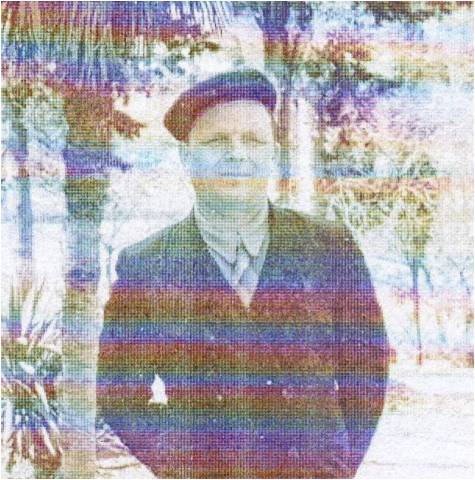 Танковый пулеметчик, воевал на Белорусском     фронте.Имеет боевые награды. Макушев Александр Сергеевич. 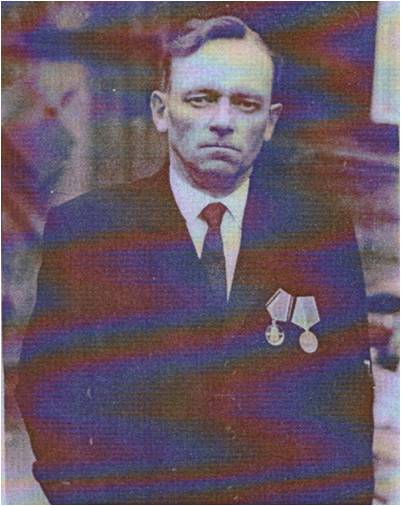 В 1940 году призван на срочную службу. Наводчик танка, после ранения наводчик 45 мм пушек.Имеет боевые награды. Михеев Александр Никитич.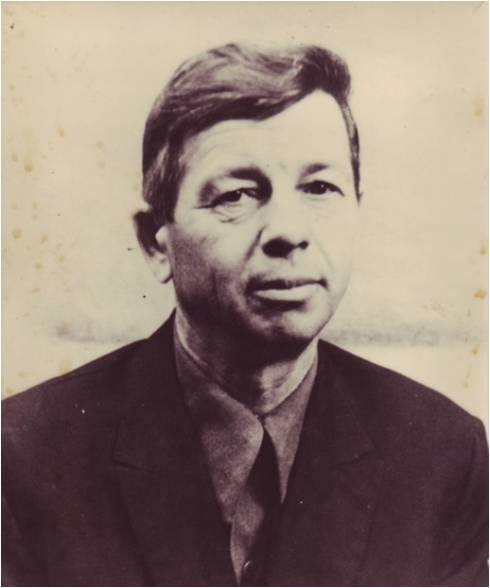 Старший сержант, помощник командира танкового взвода.Воевал на 2 Украинском фронте. После ранения обучал молодых бойцов на танкистов.Имеет боевые награды.Пономарев Дмитрий Аркадьевич.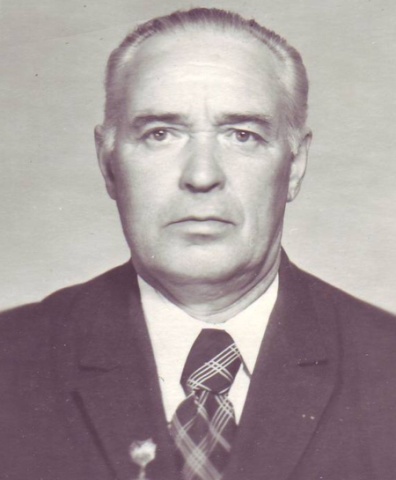 Воевал 30-й танковой дивизии. Воинское звание- стрелок.Имеет боевые награды, так же награды за послевоенный мирный труд.       Секачев Иван Николаевич.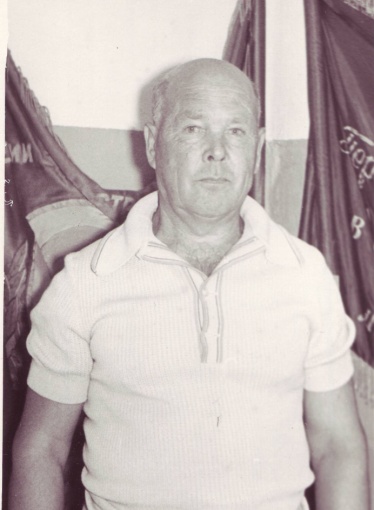 Принимал участие в боевых действиях в составе 18-й легкотанковой бригады на 2 Украинском фронте.Имеет боевые награды.                            Филинков Александр Платонович.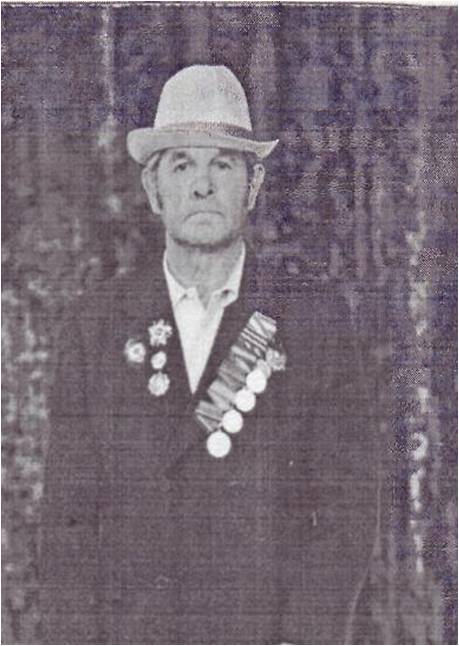 Механик – водитель танка. Старшина. Воевал в 30-м отдельном танковом полку на 2 Украинском фронте.Имеет боевые награды, в том числе орден Красной Звезды.   Эти воины- наши прадеды, в 1941 году им было по 20-25 лет. Обычные парни. На плечи таких солдат легла вся тяжесть войны. Они заменили солдат,  погибших или раненых  в первые месяцы войны, они стали в строй вместо рабочих , которые нужны были на  военных заводах.   Нам понравилось узнавать о  судьбах  наших сельчан, и следующему классу предлагаем продолжить изучение «Обелиска в память павших в Великой Отечественной войне».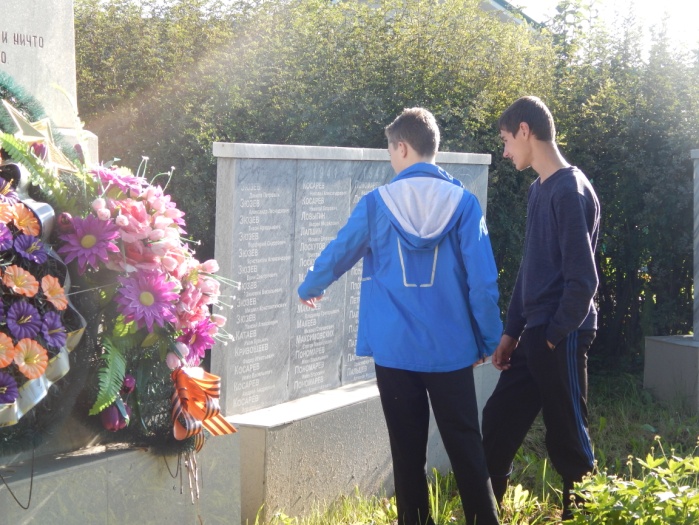 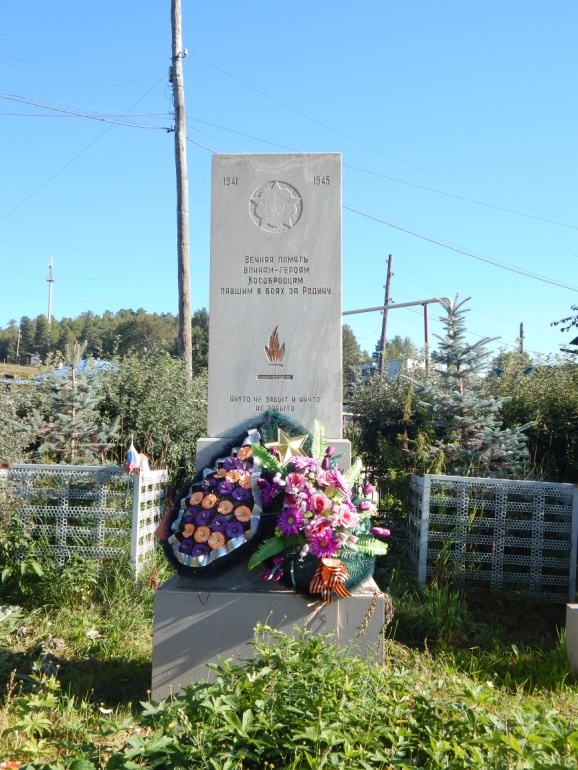 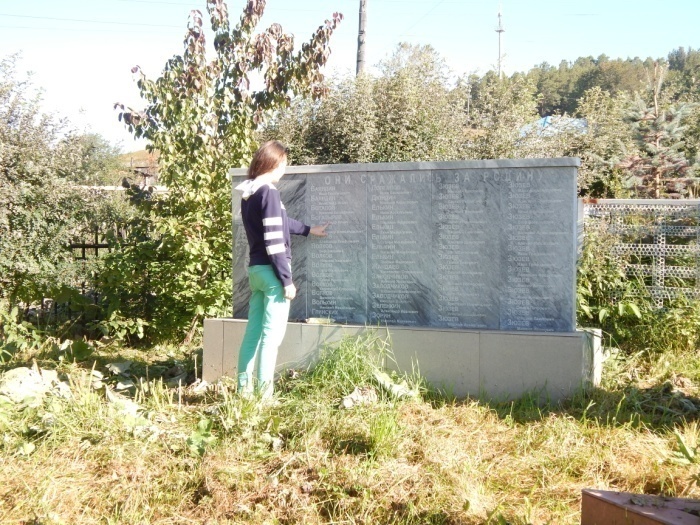 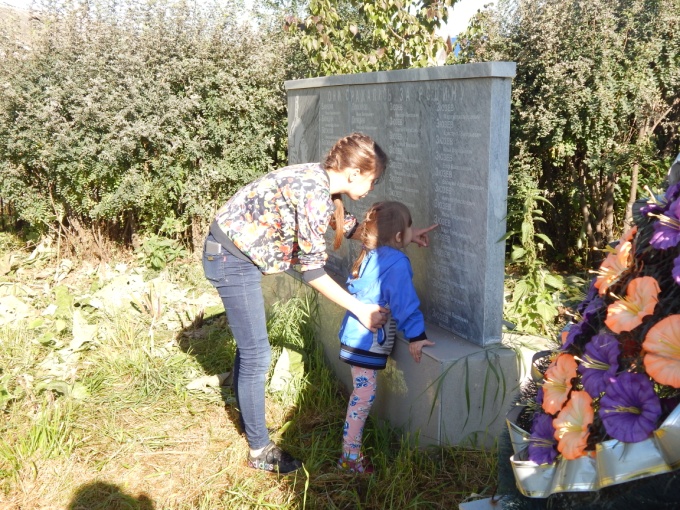 